Me llamo _________________________________ Español 3 Lección 7: La tecnología y la ciencia                                                                                                                                            B.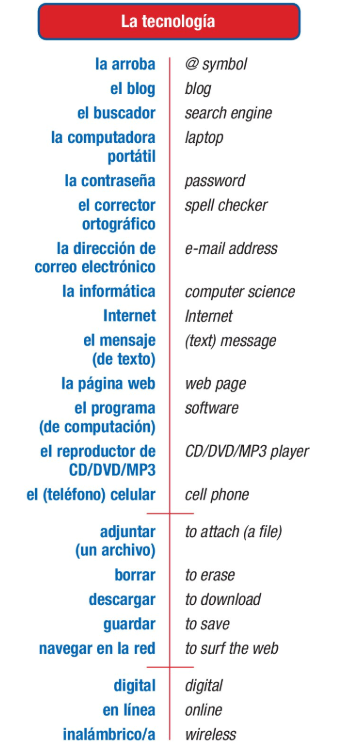 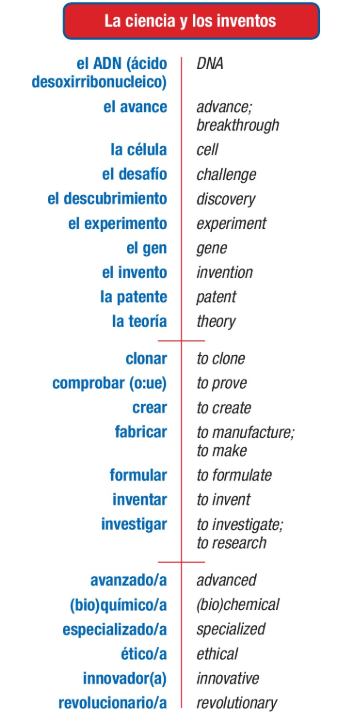 D.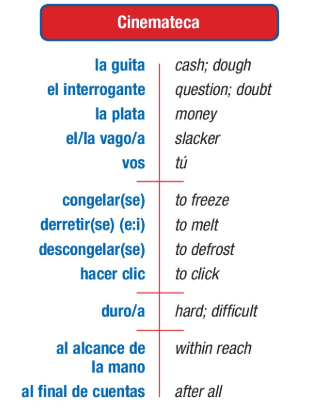 C.                                                                                         E.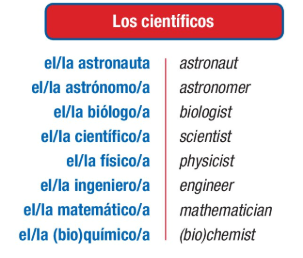 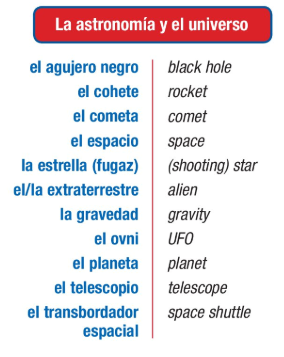 A.Vocabulario: Escribe la palabra que mejor corresponde.  Ovni   cohete   buscador  telescopio   clonar   arroba_ arroba ____:se utiliza en las direcciones de correo electrónico     ___ Ovni   _____:un objeto extraterrestre, objeto volador no identificado     __ clonar   _____:reproducir un ser vivo exactamente igual__ buscador  ____: se utiliza para investigar en Internet___ cohete   __: el vehículo que se utiliza para ir al espacio    __ telescopio   ____: se utiliza para ver las estrellasinalámbrico     el celular/móvil      el buscador     la patente  el corrector  ortográfico      adjuntar un archivoPara encontrar una lista de sitios web se necesita ____ el buscador     _____________Para navegar en la red en la playa se necesita _____ inalámbrico     (also known as wifi =”weefee”)______________Para hacer una llamada en un autobús se necesita _____ el celular/móvil      _____Para escribir sin errores en la computadora se necesita____ el corrector  ortográfico      _______Para proteger la información de la computadora se necesita __(whoops no answer given, should be _____guardar  [un archivo])_______Para demostrar que uno es el inventor de un objeto se necesita  ___ la patente  _________Para observar la Luna y las estrellas desde la Tierra se necesita  __(_Also not given) el telescopio_________La contraseña     el extraterrestre      el gen       la patente    ______ la contraseña     ______ palabra o serie de letras o números que da acceso a una computadora    ______ el gen       __ partícula formada por ADN que se encuentra en el núcleo de las células y que determina la herencia__ la patente _____ documento que reconoce a alguien como autor de un invento    ___ el extraterrestre      ____habitante de un planeta que no es la Tierra~~~~~~~~~~~~~~~~~~~~~~~Gramática: The Perfect Tenses ~~~~~~~~~~~~~~~~~~~~~~~~~~~All perfect tenses are formed using the verb haber + a past participle.The present perfect uses present conjugations of the verb haber and translates as I have verbed.Note: This tense is heavily used in Spain. Many parts of Latin America use the preterite instead.The pluscuamperfecto (the imperfect perfect/past perfect) uses imperfect conjugations of the verb haber and translates as I had verbed.The present perfect subjunctive uses present subjunctive conjugations of the verb haber and translates as It is not true / he wishes (or any other KEY)  that I have verbed.  The same KEYS that open the door for the present subjunctive apply to opening the door for the the present perfect subjunctive.6.1 The Present Perfect (el presente perfecto o el pretérito perfecto del indicativo)The present perfect tense is used to talk about what someone has done.  It translates as I have done, You have done, She has done, etc.  The present perfect tense is formed with haber(conjugated in the present) + a past participle. = I have verbed.THIS IS IMPORTANT:  The past participle will not change in form (-os, -as) when it is part of a perfect tense; it ONLY changes when it is being used as an adjective.**Note: these are not “HAVE” as in possession. Use TENER for that meaning.**To form PAST PARTICIPLES of Regular Verbs:–AR verbs: Drop the –ar, add –ado–ER or –IR verbs: drop the –ER or –IR, add –ido.Sound familiar? Somewhat irregular: Past Participles ending in ído (need accent)Remember some irregulars from Spanish 2??? Abierto, escrito….In Spanish, we will never separate the verb haber + past participle.  This means that to say you have not done something, the word no will come before the conjugated form of haber. I have not eaten = (Yo) no he comido.. Spanish does NOT use the verb tener to talk about what someone has done.  Now try these translations: If you need to, write the infinitive verb so you know what participle you’re making.I have eaten (comer): __Yo he comido.	You have worked: __has trabajado______		He has invented: ______él ha inventado______		They have not investigated: ___No han investigado____________	I have done it: ____Yo lo he hecho_____			We have not broken it: ___(nosotros)no lo hemos roto______	I have resolved it: ____Yo lo he resuelto____	There has been a problem: ____ha habido un problema_(from haber because to say there is or there was you would use hay or había)____ You have discovered them: ___(Tú) los has descubierto__________You (formal) have read: _______usted ha leído______	We have gone: ____hemos ido_____________	You have downloaded: ____has descargado__________They have not frozen __No han congelado________She has said it to me: _______ me (person first) lo (item after) then verb. Me lo ha dicho. __________	You all have washed your hands: __Ustedes se han lavado las manos_____		6.2 The Past Perfect (Pluscuamperfecto) aka “Imperfect Perfect”The past perfect tense is used to talk about what someone had done or what had occurred.  It translates as I had done, You had done, She had done, etc.  The past perfect tense is formed with haber(conjugated in the imperfect) + a past participle.=  I had verbed.The past perfect is often used with the word ya (already) to indicate that an action, event or state had already occurred before another.  Remember that In Spanish, we will never separate the verb haber + past participle.  This means that to say you had already done something, the word ya will come before the conjugated form of haber. The past perfect is often used in conjunction with antes de + [noun] or antes de + [infinitive] to describe when the action(s) had occurred.Now try these translations:I had already studied: ___Yo ya había estudiado___		             3. You had called: habías llamado____	He had gotten dressed: ___él se había visto (vestirse) or él se había puesto la ropa_______            	4.. We had already traveled: _(nosotros) ya habíamos viajado________	YA =already. I had already gone =(Yo) Ya había ido.We had already eaten dinner when you called: __Ya habíamos cenado cuando llamaste____They had already fallen asleep when I arrived: ____Ya se habían dormido cuando llegué___________Before starting school, I had learned to read: ___Antes de empezar la escuela, yo había aprendido a leer.Before last year, you had never played soccer: __Antes del año pasado, (tú) nunca habías jugado al fútbol. _Say what you had already done before each situation:antes de ver la tele, ya había terminado la tarea.antes del desayuno  _____ ya nos habíamos arreglado  (gotten ready)___________ antes de ir a clase _____ ya habíamos hablado con amigos_____antes del almuerzo __ ya me había lavado las manos______antes de la cena ___ ya habíamos puesto la mesa _(set the table)______ antes de acostarme__ ya me había lavado/cepillado los dientes _________Try these! UNA MEZCLAWe have studied. Hemos estudiado.The boys had run. ___Los chicos habían corrido__________My sister has eaten. ____Mi hermana ha comido____________Her friend has lived in Spain. ___Su amiga ha vivido en España.___________Have you learned? ________¿Has aprendido?_____________What have you eaten? _____¿Qué has comido?______________We had not worked ____No habíamos trabajado___________You hadn’t known _______No habías sabido _________________I hadn’t been happy _______No había sido/estado feliz__________Contesta en español:¿Han hecho ustedes la tarea? ___Sí, hemos hecho la tarea_________¿Has aprendido la información? _____No, no he aprendido la información__________¿Qué has comido hoy? __He comido pan con mantequilla y frutas____________¿Qué habías hecho cuando  (whoops didn’t finish)6.3 The Present Perfect Subjunctive(el pretérito perfecto del subjuntivo o el presente perfecto del subjuntivo)The present perfect subjunctive, like the present perfect indicative, is used to talk about what someone has done or what has happened.  It translates as I have done, You have done, She has done, etc, but it used with a KEY For the subjunctive.  =  It is not true / he wishes (or any other KEY)  that I have verbed.If your first clause requires subjunctive, you would use the subjunctive of haber and then the same participle.What kinds of things cause the subjunctive in the main clause?Wish/want        Emotion         Doubt          Desire         Impersonal/insist          Need        General   = Subjunctive!So if you have one of these WEDDINGS in the first part, you will use the present perfect in the second clause if you’re referring to the past.The present perfect tense is formed with haber(conjugated in the present subjunctive) + a past participle.So remember, take the form of HABER, then add the participle. This makes the compound tense of the present perfect. In Spanish, we will never separate the verb haber  + past participle.  This means that to say you have not done something, the word no will come before the conjugated form of haber.Sequence of tensesIn Spanish, they keep one half of the sentence in the same tense as the second half.In English, we might say: I hope you ordered pizza. I hope =present  (and opens the door for the next clause to be subjunctive)            You ordered = past.In Spanish, they keep the tense of one clause the same in the second clause.In Spanish, they will say I hope that [Espero que]              you have ordered pizza. –[hayas pedido la pizza](present)                   		(present perfect subjunctive)¡Practiquemos! Usamos el presente perfecto o el presente perfecto del subjuntivo (he has ha o haya hayas)Espero que (tú) _hayas  llegado   __ (llegar) a tiempo.Es triste que (nosotros) __hayamos vivido_____ (vivir) así.Es posible que ella ___haya viajado____ (viajar) a España. Estoy contenta de que ustedes ___hayan aprendido______ (aprender) mucho.Pienso que la clase _____ha empezado (non-key!)_________ (empezar) ya.Creemos que la información ___ha sido (non-key!)_______(ser) importante.No es verdad que la chica ___haya estado______ (estar) en todas sus clases.Es horrible que tú ______hayas roto__________(romper) la pierna. Me gusta que ustedes ____hayan escrito_______ (escribir) la novela.Choose a key for the subjunctive!  Espero que, es importante que, necesitamos que, no es cierto que…  ustedes / llegar a tiempo: Espero que ustedes hayan llegado a tiempo.mis amigas / descubrir una cura ______Es fabuloso que mis amigas hayan descubierto una cura __________mi familia / traer las hamburguesas ___Espero que mi familia haya traído hamburguesas____________ti / gustar la comida ___Me alegro de que (a ti) te haya gustado la comidausted /hacer ejercicio ________No es necesario que usted haya hecho ejercicio______mi primo / no adjuntar el archivo ______Dudo que mi primo no haya adjuntado el archivomis papás / ser innovadores _______No creo que mis papás hayan sido innovadores____________~Diminutivos y Aumentativos:~Diminutives and augmentatives (diminutivos y aumentativos) are frequently used in conversational Spanish. They emphasize size or express shades of meaning like affection, amazement, scorn, or ridicule. Diminutives and augmentatives are formed by adding a suffix to the root of nouns, adjectives (which agree in gender and number), and occasionally adverbs.Because formation and use of diminutives and augmentatives varies greatly from one region to another, there are very few established rules about this aspect of the Spanish language. In this section, you will learn to recognize the most commonly used suffixes and their uses. Try to use only those you have learned from native speakers or teachers. Adding them to words you are not sure of can lead to misunderstanding!   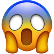 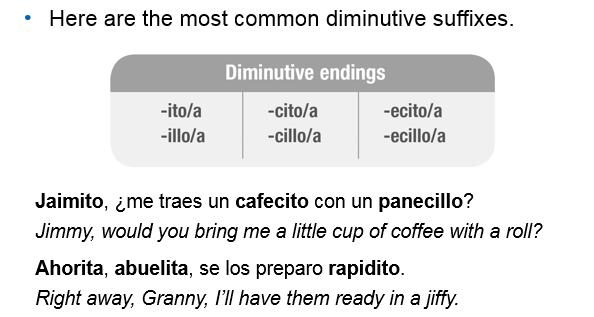 Most words form diminutive by adding –ito/a. The suffix illo/a  is common in some regions, including Spain. For words ending in vowels (NOT –E), the last vowel is dropped.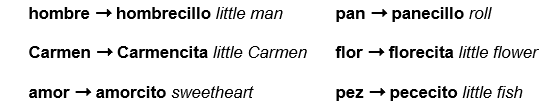 Libro librillo. Ventana  ventanilla,  Miguel miguelito, ahora ahorita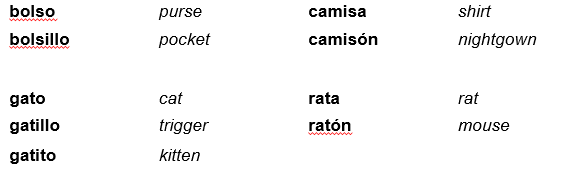 Some change meaning!Most words that end in –e, –n, or –r use the forms –cito/a or –cillo/a. However, one syllable words  often use –ecito/a or –ecillo/a.              chico ➞ chiquillo little boy; very smallamigo  amiguito, agua  agüita (little bit of water) ,   luz ➞ lucecita little lightTry these! Restate the description using a diminutivo.Una campana pequeña =____una campanita________Muy cerca = _____cerquita (cercita would be pronounced “seeta” and it needs to sound like k)_____________Una cucharada = ________cucharadita____________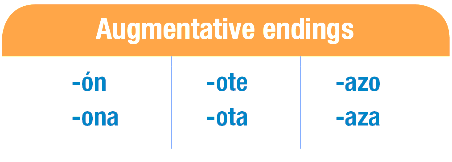 The most common augmentative suffixes are forms of –ón/–ona,			 –ote/–ota, and –azo/–aza. There is a tendency to change a feminine word to a masculine one when the suffix –ón is used, unless it refers specifically to someone’s gender.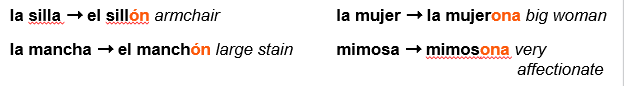 palabra  palabrota = bad words/profanity!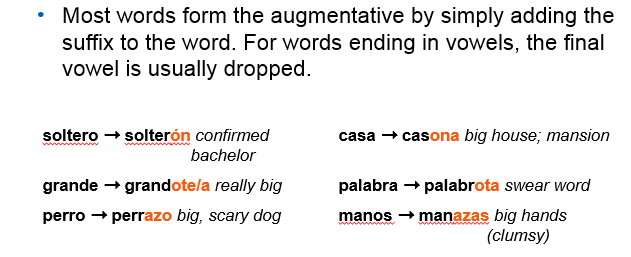 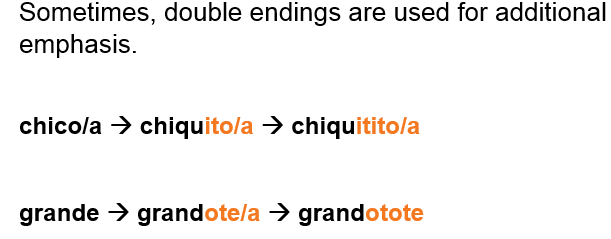 Try these! Restate the description using an aumentativo. Un perro muy grande: un __perrote OR perro grandote_______ Una casa:  ___una casona____________Una mano: una  _____manote________________Unos abrazos muy grandes: unos abrazotesPráctica: Carlos siempre habla usando diminutivos y aumentativos. Completa sus descripciones con el diminutivo o aumentativo de las palabras entre paréntesis.  You decide which to use for each! Ayer fui al (1) ____________________ (mercado) de antigüedades que está muy (2) ____________________  (cerca) de mi (3) ____________________  (casa) y compré algunas (4) ____________________  (cosas) muy valiosas. En el primer puesto, un (5) ____________________  (hombre) muy simpático me aconsejó comprar un (6) _________________   (libro) viejo y muy bonito. Cuando regresé a casa, tenía mucho frío y me tomé un (7) ____________________  (café) para calentarme. Me senté en mi (8) ____________________  (silla) favorita y empecé a leer. Fue una mañana muy divertida.haber (present tense)haber (present tense)hehemoshashahanVerbRootEndingParticiple and MeaningTomartom-ado_tomado__ = TakenComercom-ido__comido_ =EatenVivir viv-ido                  _vivido__ =livedCaerCaídoCreerCreídoLeerLeídoOírOídoReírReídotraertraídoVerbParticiple FormMeaningAbrirabiertoOpenedCubrircubiertoCoveredDecirdichoSaidEscribirescritoWrittenHacerhechoDoneImprimirimpresoPrintedMorirmuertoDiedPonerpuestoPutResolverresueltoResolved, solvedRomperrotoBrokenVervistoSeenVolvervueltoReturnedfreírfritoFrieddescubrirdescubiertoDiscoveredAny others you like:haber (imperfect tense)haber (imperfect tense)habíahabíamoshabíashabíahabíanhaber (present subjunctive tense)haber (present subjunctive tense)Hayahayamoshayashayahayan